Marca da Bollo€. 16,00Modello D DICHIARAZIONE DI OFFERTA ECONOMICA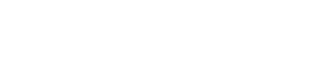 PROCEDURA APERTA EX ART. 60 D.Lgs. n. 50/16 e s.m.i. per lavori MN-E-427-M Lavori di ripristino funzionale del manufatto a sostegno del Lago Superiore denominato “Vasarone”, a seguito degli eventi sismici del 20 e 29 maggio 2012. – LOTTO BCUP: B63H19000100002 – CIG 8090307C87Il sottoscritto                                                                                    C. F. n.                                                        nato    a     	il     	  eresidente a  	in Via/P.zza  	n.  	 tel.  	e-mail  	PEC  	fax    	in   qualità   di    	dell’operatore  economico   	capogruppo degli operatori economici (se tale)  	con sede in  		, Via  	n.  	 C. F.  	P.I. 		   OFFREIL RIBASSO UNICO PERCENTUALE del  	_%(diconsi  	) sull’importo a base d’asta di  euro640.000,00 (euro seicentoquarantamila/00), per un importo pari aEuro 	 	_).(diconsi  euro   	La ditta, ai sensi dell’art. 95, c. 10 del D.Lgs. n. 50/16, indica quali propri costi della manodopera la somma di Euro …..………………………………… (in lettere ………………………………………………………………………………………… ) e per gli oneri aziendali in tema di sicurezza la somma di Euro ……………………………..………………… (in lettere………………………………………………………………………………………………………………………………………………….………………….)INDICAaltresì, un numero di giorni di anticipo per la conclusione delle opere rispetto al periodo assegnato nel progetto, pari a ……………….Luogo e data  	FirmeN.B.:   l’offerta   economica   è   sottoscritta   con   le   modalità   indicate   per   la   domanda   di partecipazione di cui al paragrafo 15.1 del Disciplinare di gara.La dichiarazione deve essere firmata e corredata da fotocopia, non autenticata, di documento diidentità del sottoscrittore.N.B.: qualora il medesimo dichiarante renda in sede di gara una pluralità di dichiarazioni, sarà sufficiente la produzione di una sola fotocopia del documento d’identità.